民爆系统常见问题两证申请内容填好后点申请两证按钮没有反应或是空白。答：通常情况下要求勾选、设置IE浏览器中的兼容性视图，或者将当前网络服务平台地址加入“兼容性视图设置”，如下图所示。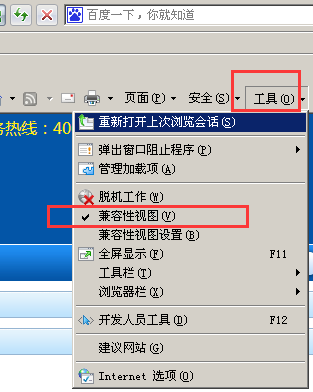 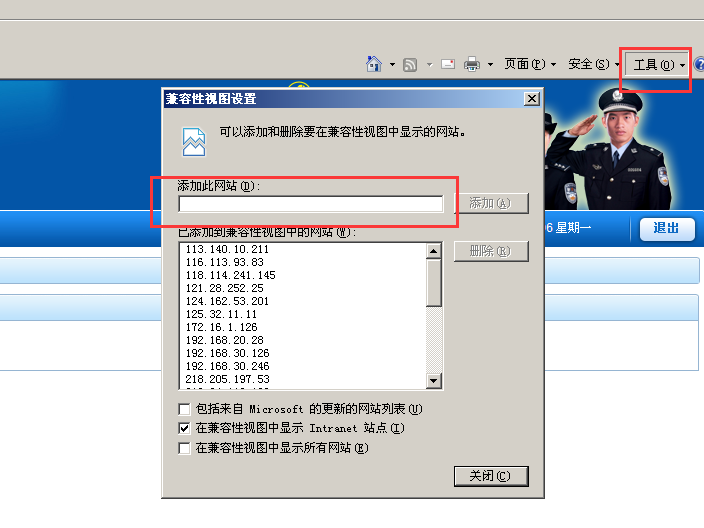 人员许可证如何延期？答：（1）使用本单位单位卡登陆本省网络服务平台。   （2）人员管理-人员许可证列表功能中输入查询条件，如下图：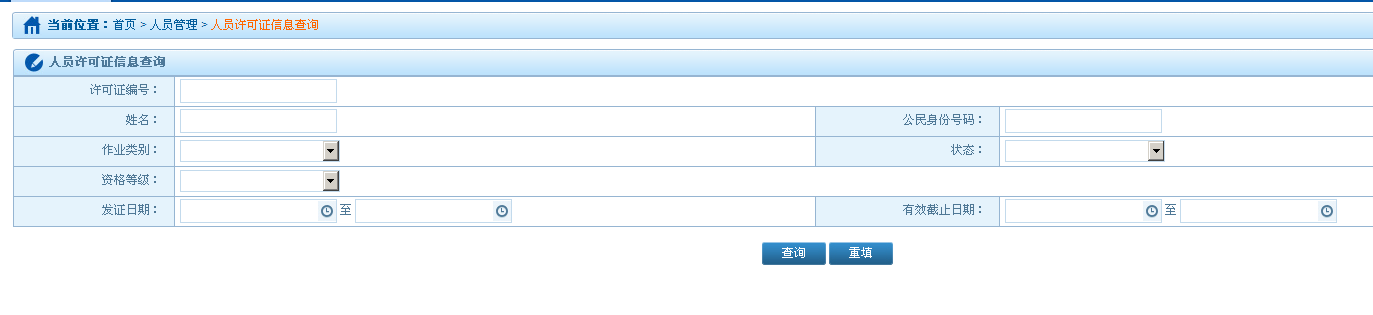 （3）查询到所需人员，点击后侧的“延期”按钮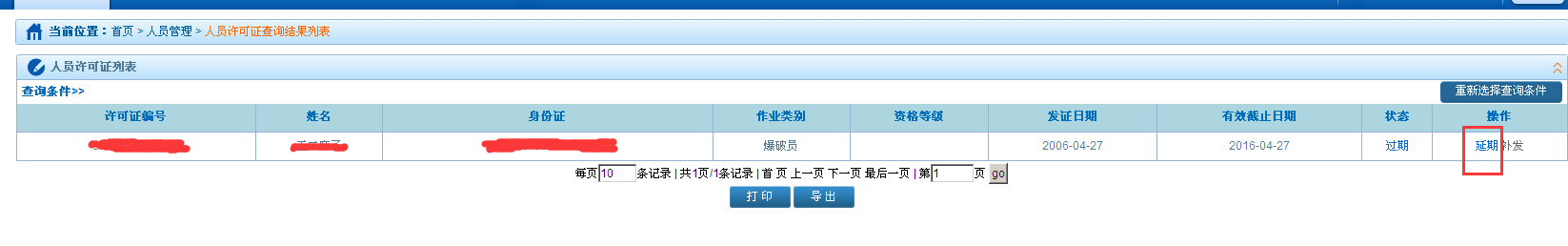    （4）在界面中将红色“*”中内容填写完成，点击提交即可。   （5）在随后的弹出界面中，点击“查看、打印申请材料”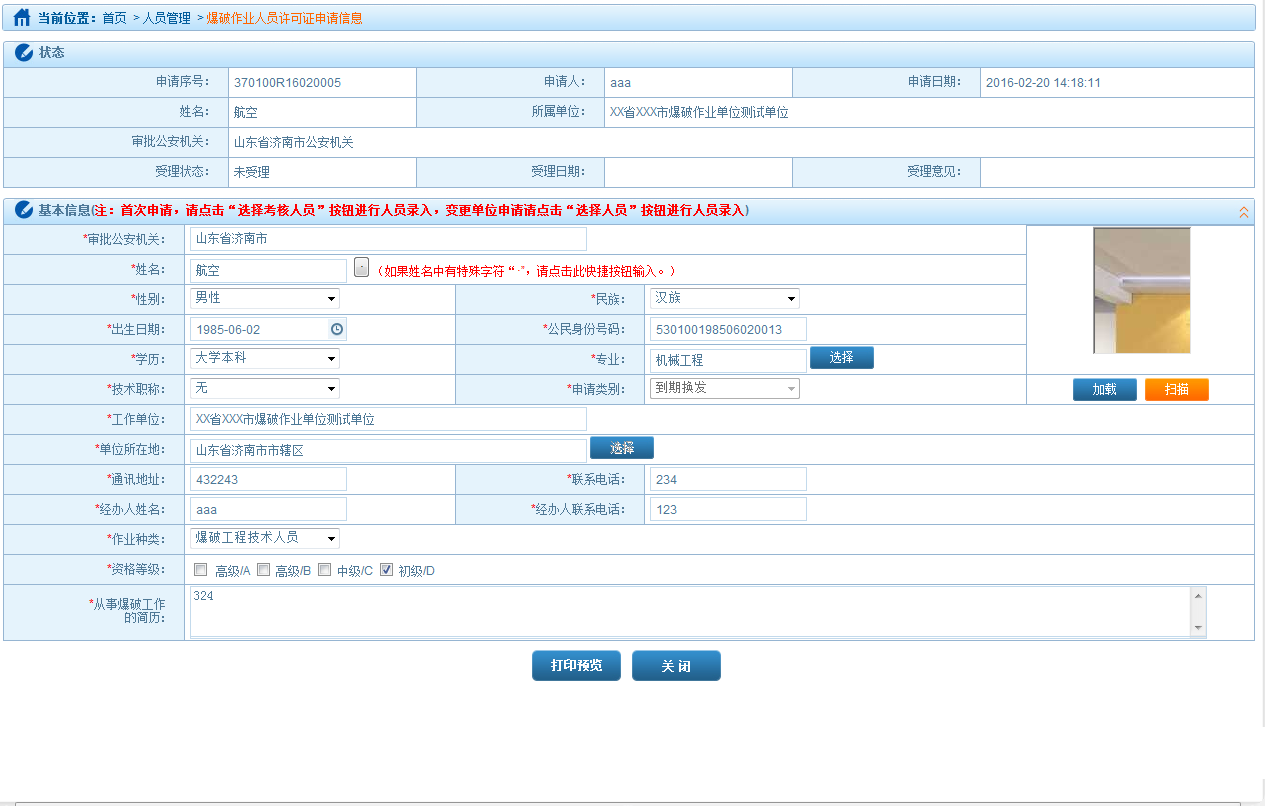 （6）点击打印预览，并打印《爆破作业人员许可证》申请表，将表格粘贴照片后提交相应公安机关。（7）单位所在地县级公安机关进行审查、市局进行受理、审批即可制证。两证申请公安无法收到。答：具体情况可能与当地数据交换机制有关，正常情况自动交换数据大约2小时左右，部分省份双向交换为一天一次（如内蒙古、广东、海南、福建、江西等）在公安机关开购买证、运输证时，系统提示信息JADL-004 答：可能是由于对应的两证入库数据未及时上报导致，原因可能有如下情况：未生成对应的入库数据。如异常入库或者未进行入库操作，导致上报数据中没有对应的入库记录，因此运输证不会回交。入库数据未及时上报导致。请及时上报入库数据。入库数据已上报，但民爆系统公安端查询不到对应入库数据，具体情况可能与当地数据交换机制有关，正常情况自动交换数据大约2小时左右，部分省份双向交换为一天一次（如内蒙古、广东、海南、福建、江西等）人员变更单位提示人员存在有效证件。答：（1）请在单位所在地的市级公安机关查询，所需变动人员的全部证件信息是否已注销。（2）市局注销证件后，需要将注销信息交换至民爆系统网络服务平台，网络服务平台会自动将信息传输至外网验证中心，由于各省传输数据机制不同，可能导致传输所消耗的时间不同。遇到此类情况请耐心等待。录入爆破工程技术人员时，如何获取“学籍”验证？答：（1）访问“学信档案”（my.chsi.com.cn），然后通过用户名和密码登录。如还未注册，请注册账号。（2）登录后，点击左侧菜单中的“在线验证报告高等学籍”进入学籍在线验证（3）点击“申请学籍在线验证报告 中文版”申请。 （4）选择在线验证报告有效期、支付方式等，支付完毕后，申请完成。通常情况下爆破工程技术人员首次录入系统或者提高资质等级时，需要进行学籍验证，在录入爆破工程技术人员页面中输入“学籍验证码”点击验证即可，如下图：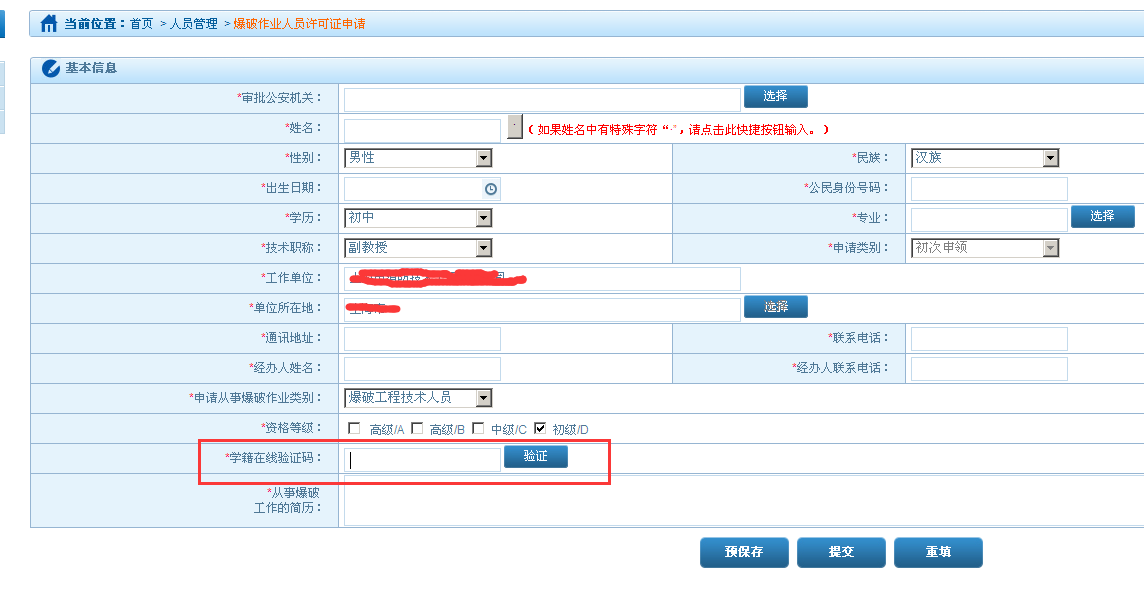 区县级公安机关审查爆破作业人员系统提示“未在人口库查询到此人员信息”。答：申请信息在网络服务平台提交后，会自动上传至《爆破作业人员比对核查模块》进行验证，验证该人员是否为在逃、涉恐、涉毒、违法犯罪、不在人口库的人员，并在次日上午9:00前返回比对结果至全国人员库。因此比对信息需要时间，请耐心等待。市局审批爆破作业人员许可证没有考核成绩，如何处理。答：请及时联系中爆网对机考成绩数据进行导出处理。中爆网考试成绩导出后，我们采用的安全链路交换时间为每天一次，建议您在导出次日联系市局对人员进行审批操作。三大员延期的限制条件是什么？答：系统依据GA 53-2015中8.2.4.1.2和8.2.5.4之要求进行限制，两条法律法规限定如下：.1.2  有效期届满需要继续从事爆破作业的，爆破作业人员应在期满前30日内，向原签发公安机关提出换发《爆破作业人员许可证》的申请，并提交8.2.1.1规定的材料。.4  爆破作业人员在有效期届满3个月内未提出换发《爆破作业人员许可证》申请或死亡的，由签发公安机关注销其《爆破作业人员许可证》。单位许可证延期申请怎么操作？答：（1）使用本单位单位卡，登陆本省网络服务平台，依次点击 单位管理-单位许可证换发申请。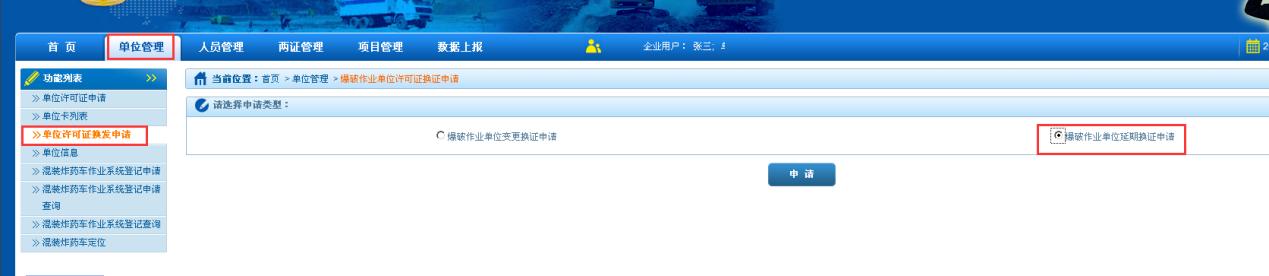 （2）在后续界面中将本单位信息录入完全。（3）签发机关进行受理、审批、制证操作。（4）其它：依据GA-990-2012中8.1.3.2规定，有效期届满继续从事爆破作业的，爆破作业单位应在期满前60日内，向原签发公安机关提出换发《爆破作业单位许可证》的申请。